Data protection Our promise: The information you give us will be used to keep you informed of the RCCG School of Prayer mission, events and activities. You will receive our monthly e-newsletter and specially selected occasional mailings from the RCCG UK network. You can opt out of any of these at any time via the email below. We never share your details outside the RCCG School of Prayer Network and RCCG United Kingdom.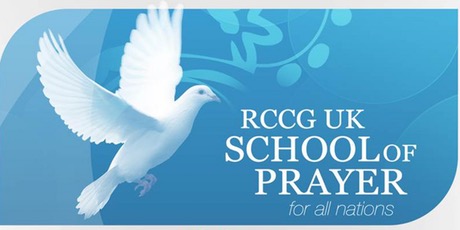 REGISTRATION FORMFIRST NAME:SURNAME:DATE OF BIRTH: ADDRESS:POST CODE: CONTACT NO:EMAIL ADDRESS: NAME OF PARISH: 